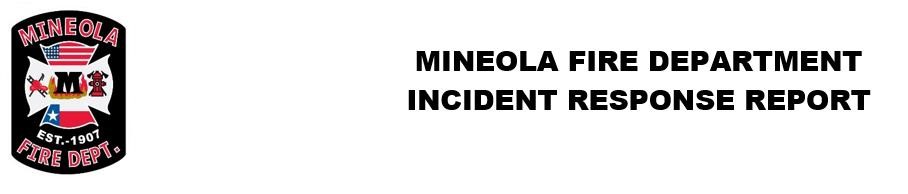 Incident Reports By Incident Type, Summary October 2018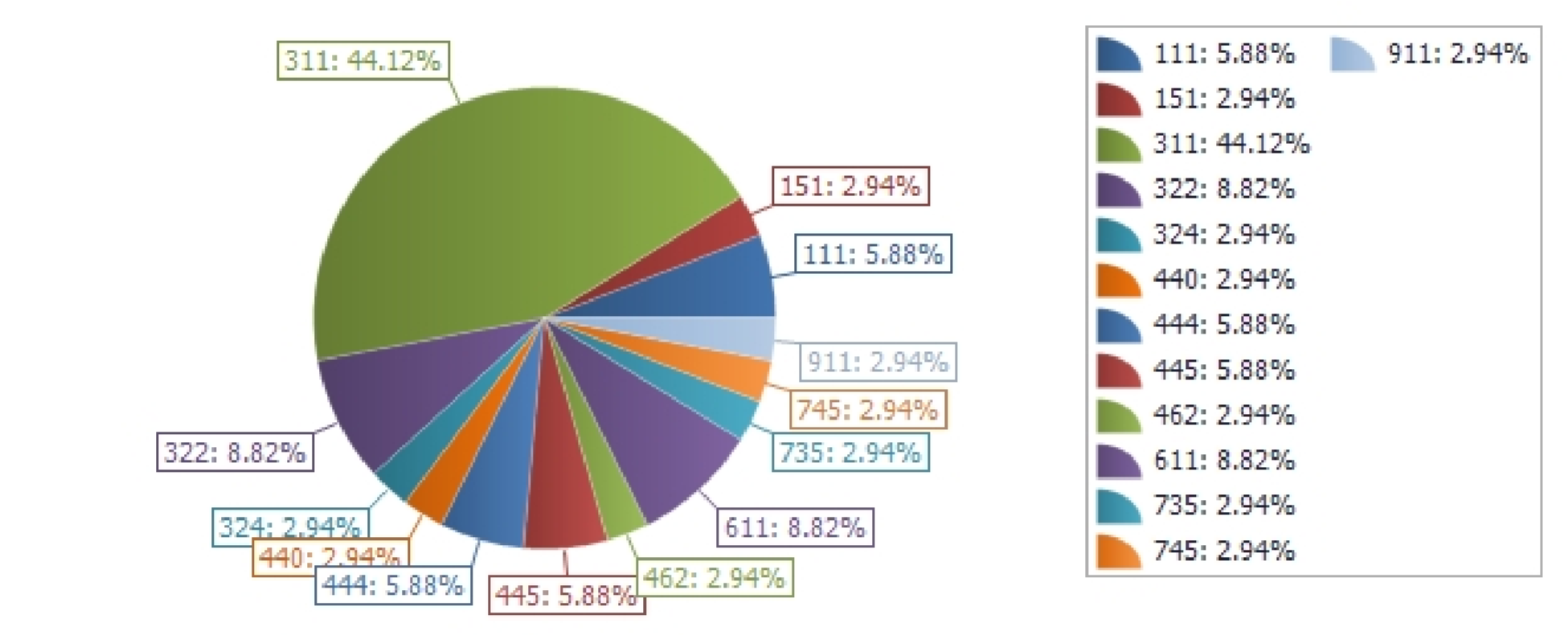 Incident Type	Total Incidents	Percent111 - Building fire151 - Outside rubbish, trash or waste fire311 - Medical assist, assist EMS crew 322 - Motor vehicle accident with juries324 - Motor vehicle accident with no injuries.440 - Electrical  wiring/equipment problem, other- Power line down- Arcing, shorted electrical equipment462 - Aircraft standby611 - Dispatched & canceled en route735 - Alarm system sounded due to malfunction745 - Alarm system activation, no fire - unintentional911 - Citizen complaintTotal Number of Incidents: Total Number of Incident Types:November 05, 2018 09:102115311221311134135.88%2.9444.12%8.822.942.945.885.882.948.822.942.942.94Page 1 of  2Performed fire prevention programs for approximately 300 kids. Also assisted Alba FD with programs for Alba Golden ISD.November 05, 2018 09:10	Page 2 of 2